Politechnika PoznańskaWydział Architektury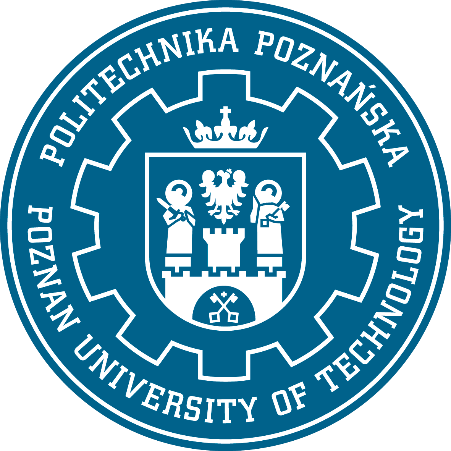 Praca  dyplomowa inżynierskaProjekt budynku mieszkalnego wielorodzinnego z usługami przy ulicy Sczanieckiej/Bogusławskiego w PoznaniuAutorka: Barbara NowakPromotor: dr hab. inż. arch. Jan Kowalski, prof. PPPoznań 2024 r.